Reminder:  Please let the office know well in advance when you are in need of firewood.Reminder:  Please let the office know well in advance when you are in need of firewood.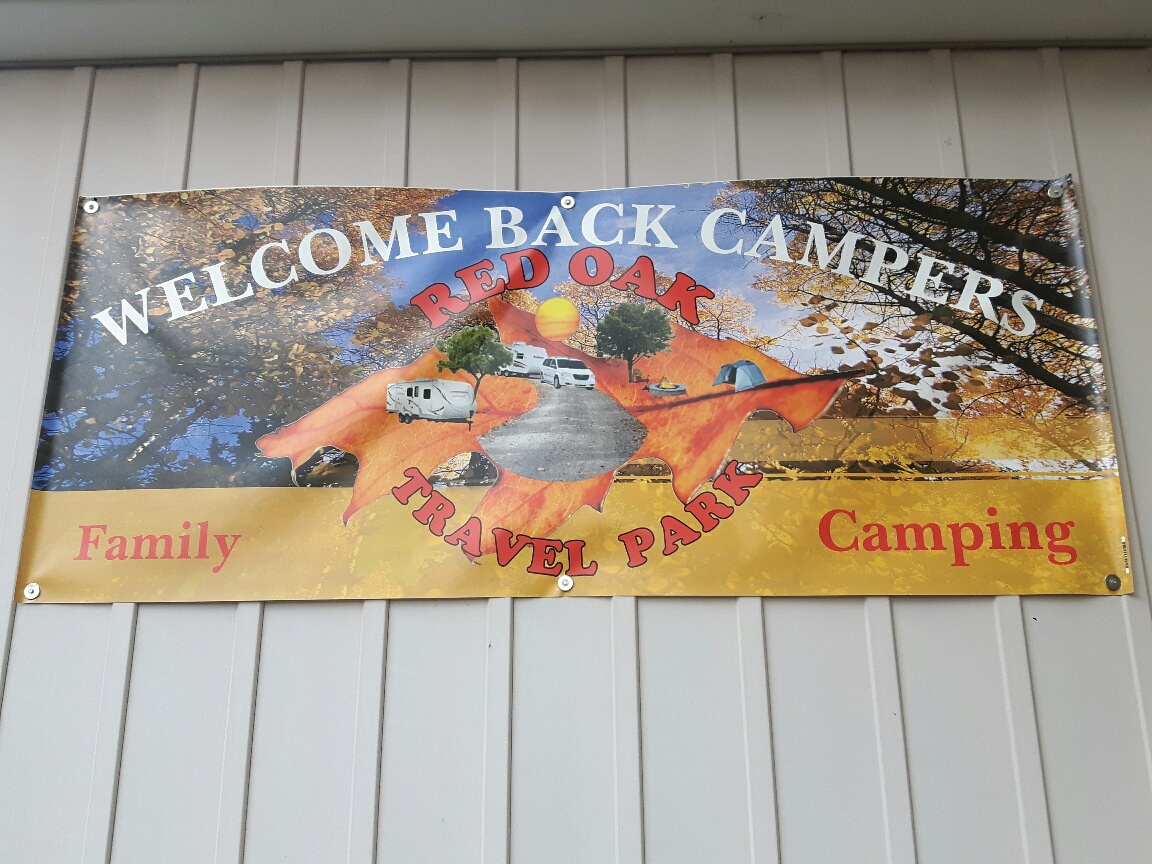 May 2024Site Draw Tickets for 2025 AvailableMon.Tue.Wed.Thu.Fri.Sat.Sun.Welcome Campers!!  The Park is Officially OpenPark is Officially OPEN!!50/50 Draw Weekly:  Tickets Sold Every Saturday12345Welcome Campers!!  The Park is Officially OpenPark is Officially OPEN!!50/50 Draw Weekly:  Tickets Sold Every SaturdayMother’s Day Specialty Draw (tickets on sale)Kid’s Club:  Mother’s Day Craft  11amHot Dog BBQ Lunch 12-1pm6789101112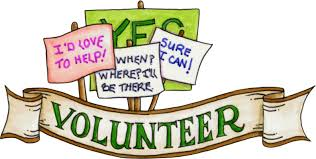 Pancake Breakfast9:30 -11:00*Mother’s Day Draw  (evening)Mother’s Day13141516171819Adult Darts 8pmKids Craft 11amHorseshoes 1pmLive Entertainment (Evening)Kids Egg Hunt  2pmAdult Bingo 7pm20212223242526Victoria DaySocial/Camper Mtg. 11am* Spaghetti Dinner  5pm(Complimentary)*Coffee Social 10:30am*Mystery Gift Exchange 11am2728293031**ALL EVENTS/ACTIVITIES ARE DEPENDANT UPONVOLUNTEERS AND WEATHER**Success and occurrence of activities relies oncamper participation…YOU decide!**ALL EVENTS/ACTIVITIES ARE DEPENDANT UPONVOLUNTEERS AND WEATHER**Success and occurrence of activities relies oncamper participation…YOU decide!**Sign up for Pig Roast on the 29th…Watch for Volunteers coming aroundKids Bingo 7pm**ALL EVENTS/ACTIVITIES ARE DEPENDANT UPONVOLUNTEERS AND WEATHER**Success and occurrence of activities relies oncamper participation…YOU decide!**ALL EVENTS/ACTIVITIES ARE DEPENDANT UPONVOLUNTEERS AND WEATHER**Success and occurrence of activities relies oncamper participation…YOU decide!SPRING CLEAN UP: Let’s work together like we do in the fall and get the park ready for a 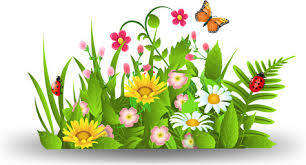 Fantastic 2024 Season!!Reminder:  Please let the office know well in advance when you are in need of firewood.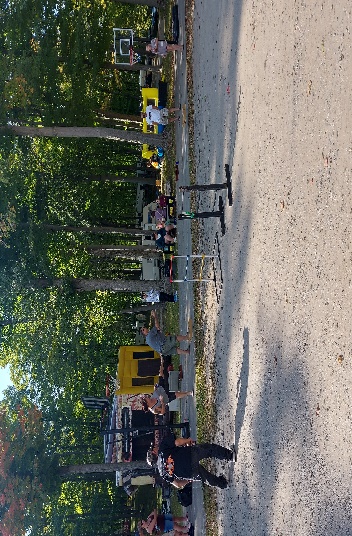 June 2024Site Draw Tickets for 2025 AvailableMon.Tue.Wed.Thu.Fri.Sat.Sun.50/50 Draw Weekly:  Tickets Sold Every SaturdayIsaac’s Baked Goods (Horse Drawn Carriage) Most Saturdays through the summer  1250/50 Draw Weekly:  Tickets Sold Every SaturdayIsaac’s Baked Goods (Horse Drawn Carriage) Most Saturdays through the summer  Father’s Day Specialty Draw (tickets on sale)Crokinole @ The Rec Hall 2pmKaraoke  Kids 7-8pm Adult 8-10pm3456789**Sign up for Bacon Fest  on the 22nd!! Watch for Volunteers Adult Darts 8pmKids Craft:  Father’s Day 11amEuchre 7pm10111213141516Donations Needed for Penny Sale (info to follow)Adult Bingo 8pmEggs N’ Stuff Breakfast9:30 – 11:00amKids Bingo 3pm*Father’s Day Draw (Evening)Father’s Day17181920212223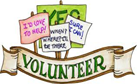 Social/Camper Mtg. 11amHorseshoes 1pmBacon Fest(Rec Hall 5pm Sign up Required)*Coffee Social 10:30am*Mystery Gift Exchange 11am24252627282930Site Decorating for upcoming Canada Day (Long Weekend!)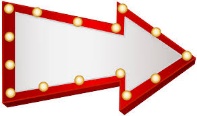 Canada Day Celebrations BeginFamily Movie Night (Dusk)*Penny Sale (9-11am) Pig Roast 5pm (Sign up Required)*Live Entertainment 7pm*Bike/ Golf Cart Parade 12:30*Cake/Ice Cream Social 1pm (Outside Rec Hall)*Street Dance (Bear Shack) **FireworksVolunteerA Little Bit of Your Time…Allows for great activities being hosted around the park throughout the season.  We all have something to offer!  Check out the sign-up sheets at the office.  Your participation is vital!  Events are scheduled/planned with past involvement as a guide.  Come out and enjoy these events … invite your family/friends.  There are GREAT people and events right here at RED OAK!!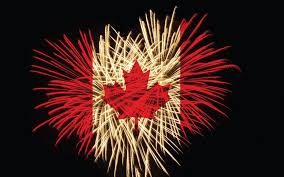 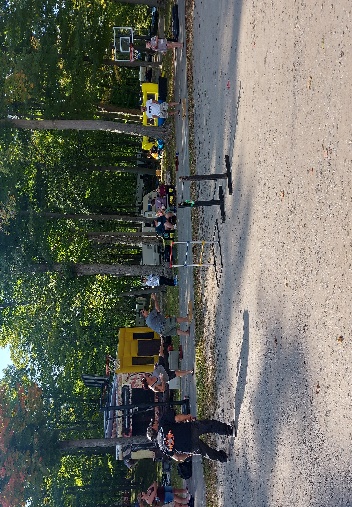 July 2024Site Draw Tickets for 2025 AvailableMon.Tue.Wed.Thu.Fri.Sat.Sun.1234567Canada DayIsaac’s Baked Goods (Horse Drawn Carriage) Most Saturdays through the summer  Christmas in July Specialty Draw (Tickets on Sale)Adult Darts 7pmKaraokeKids 7-8pm  Adults 8-10pm89101112131450/50 Draw Weekly:  Tickets Sold Every SaturdayAdult Bingo 8pmKid’s Craft:10am         (Christmas)Horseshoes 1pmFamily Bingo 2pm15161718192021Coming Soon..Christmas in July WeekendBegin Your Site Decorating Ice Cream Social 7pmChristmas Specialty Draw (8pm)Santa in the Park!!  2pm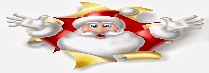 *Pot Luck  5:00 pm*Movie Night @duskSocial/Camper Mtg. 11am22232425262728Kids Bingo 7pm*Coffee Social 10:30am*Mystery Gift Exchange 11amEuchre 7pm293031POOL TIMEThe Heat is On!! The pool has a limit of 10 persons in the enclosed area at a time.  This is a bylaw issue, so being respectful of your time in the pool will ensure that everyone gets a chance to cool off.  **Remember to use sunscreen when outdoors.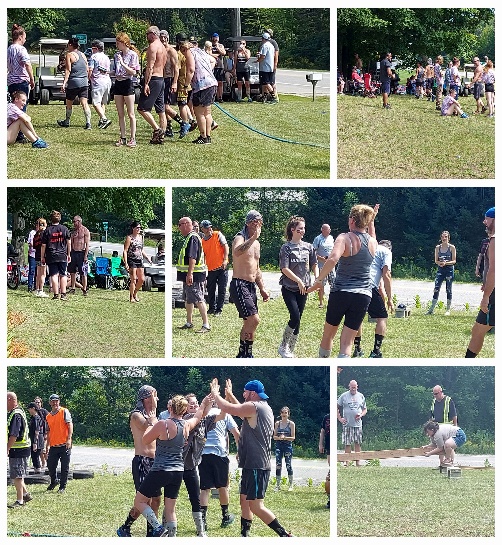 August 2024Site Draw Tickets for 2025 AvailableMon.Tue.Wed.Thu.Fri.Sat.Sun.50/50 Draw Weekly:  Tickets Sold Every SaturdayIsaac’s Baked Goods (Horse Drawn Carriage) Most Saturdays through the summer  123450/50 Draw Weekly:  Tickets Sold Every SaturdayIsaac’s Baked Goods (Horse Drawn Carriage) Most Saturdays through the summer  Celebrating Summer Specialty Draw (Tickets on Sale)*Vendor’s Sale 10am-2pm*BBQ Lunch 12pm * 7pm LIVE ENTERTAINMENTPancake Breakfast 9:30-11:00*Horseshoes 1pm567891011Civic HolidayAdult Darts 8pmKid’s CarnivalMovie Night @ Dusk121314151617182025 Committee Nominations Begins Halloween Site Decorating for this coming weekend!!Tickets for Pre-Sale 50ès DinerWeekend of Talbot Trail Yard Sales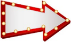 Euchre 7pmCelebrating Summer Specialty Draw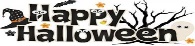 Trick or Treating @6pmHaunted House*Coffee Social       10:30am*Mystery Gift Exchange 11am192021222324252025 Committee Nominations ClosesWeekend of Watermelon Fest in Stratfordville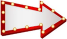 Adult Bingo 8pmFish Fry6pmRec Hall(Sign up Required)Social/Camper Mtg. 11amMeet the NomineesVoting Open for 2025 Committee Members262728293031GET YOUR TEAM TOGETHER FOR THE LABOUR DAY GAMES!!Voting CLOSES Tomorrow… August 31 for 2025 Committee Members*Pancake Breakfast 9:30 – 11:00Live Evening EntertainmentNotesLabour Day GamesGather some friends, bring your family…EVERYONE is sure to have a fantastic day.  Sign up, and enter your team to participate in a variety of games that are sure to please participants and spectators!!  BBQ Lunch offered!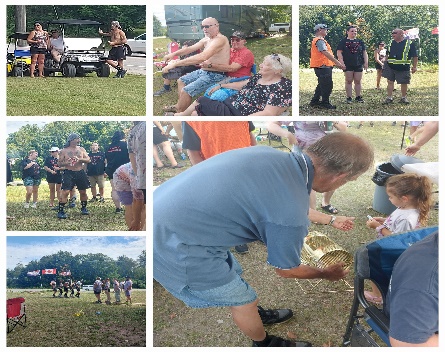 September 2024Mon.Tue.Wed.Thu.Fri.Sat.Sun.1Site Draw Tickets for 2025 Available till Sept. 15 @ 6pmLast long weekend of the Summer….Make it a GREAT one!!Register your team today for the annual games!!*Labour Day Games  10am  *50’s Diner Dinner*Live Evening Entertainment2345678Labour DayKids return to school  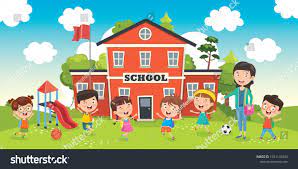 Adult Darts 7pmFamily Bingo 2pmAdult Bingo 7pm9101112131415Pot Luck Supper 5pm**Site Draw Winner Announced 7pmSocial/Camper Mtg. 11am16171819202122Crokinole @ The Rec Hall 2pm*Coffee Social 10:30am*Mystery Gift Exchange 11am23242526272829Silent Auction At Tomorrows Thanksgiving Dinner!!Thanksgiving Dinner 5pm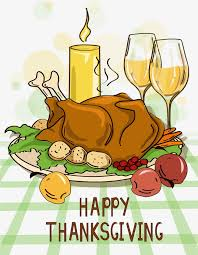 30Park ClosingTIPS:  Please be sure that your trailer has been properly winterized.Make sure all items stored outside are properly secured.Dispose of all garbage, leaving no debris to be covered with leaves and fallen snow.Make sure all bills are paid in full (makes for a happy Park Owner!)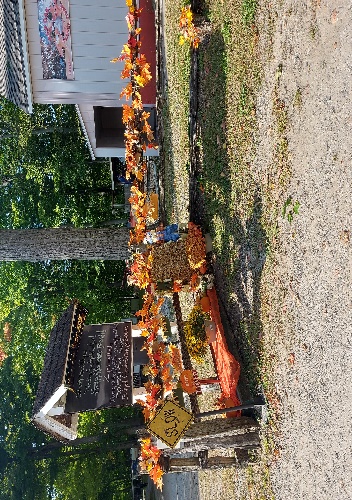 October 2024Mon.Tue.Wed.Thu.Fri.Sat.Sun.2024… 123456You’ve been an amazing season!!  See you in 2025 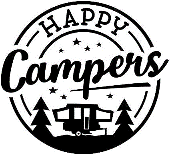 Welcome Sauders Family:  Rec Hall BookedRec Hall BookedRec Hall Booked789101112138pm Friends Gathering:  Community Fire Outside Rec Hall*Coffee Social 10:30am ***Final Meeting 11am14151617181920ThanksgivingDayPark Closed for the Season2122232425262728293031HalloweenThanksEnd of Season Is HereThis park is OUR park….we LIVE here, we PLAY here, we LOVE here.  Thank you to ALL the volunteers and campers that helped make this year an incredible success!!**Please remember to clean up around your site, and properly store any belonging/outdoor furnishings.